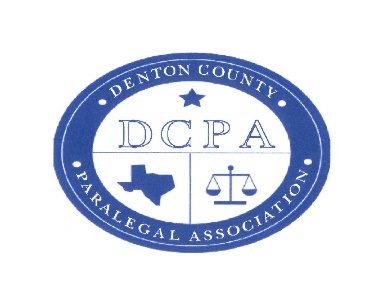 September 15, 2022 MinutesDCPA MeetingSubmitted by: Alicia Spencer, Secretary	President Janene Koiner-Clark called the meeting held on September 15, 2022 to order at 12:05 p.m. via Zoom. This meeting was a DCPA member meeting which consisted of President, Janene Koiner-Clark, Alicia Spencer, Secretary/Parliamentarian, Renita Murphy, Treasury, and 5 DCPA members. There were no speakers for the September Meeting.Business was conducted at the meeting as follows:June and July Minutes were approved. Shannon Worley made the motion and Pamela Snavely second her motion to approve. No one opposed the June and July Minutes. Special Election announcements were made, electing Alicia Spencer as Secretary and Kristina Chiarelli as President Elect.Fundraising Event Success announced for the back to school for Friends of the Family and stuffed animal drive for the Sheriff’s Department.Reeser Law Firm made donation of $250.00.October Elections announcements with ballots forthcoming.Paralegal Division TAPS announcement.Paralegal Day announcement.Quarterly Reports were submitted by all chairs and distributed to the members.Door Prize was given to winner Pamela Snavely.There being no further business, President Janene Koiner-Clark adjourned the meeting at 12:39 pm._______________________		_____________________Janene Koiner-Clark			Alicia SpencerPresident DCPA				Secretary DCPA